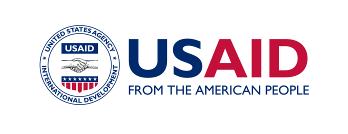 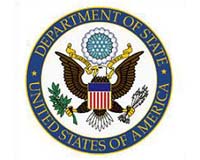 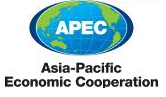 PRESENTATIONS:The presentations for this workshop will be available after the event via this link:  http://forums.asialeds.orgAgenda Transportation and Low Emissions Development Strategies Workshop September 30th, 2013   ○   The Peninsula   ○    Manila, Philippines   Agenda Transportation and Low Emissions Development Strategies Workshop September 30th, 2013   ○   The Peninsula   ○    Manila, Philippines   TimeDescription8:30 – 9:00Arrival/Registration9:00 – 9:25Introductory Remarks and Workshop Introduction Assistant Secretary Lino H. Dabi, Department of Transportation and Communications, Republic of the PhilippinesWinston Bowman, Global Climate Change Advisor, USAID, Philippines9:25 – 9:45 Session 1:  Overview of LEDS in APEC; Alexia Kelly, Climate Change Mitigation Expert, U.S. Department of State9:45 – 11:15 Session 2: Development Impacts Assessment of Low Emission Transport; Kathleen Nawaz, Department of Energy’s National Renewable Energy Laboratory (NREL), U.S.9:45 – 11:15 Case Study Presentation: Development of comprehensive sustainable/low carbon transport strategy and action plan for Thailand, Chutintorn Praditphet, Office of Traffic and Transport Planning, Ministry of Transport, Thailand9:45 – 11:15 Case Study Presentation: Impact assessment of urban and high speed rail systems in Korea, Jin Young Park, Korean Transport Institute Case Study Presentation: Low carbon freight projects in the Greater Mekong Subregion, Naeeda Crishna-Morgado, Carbon Footprint Specialist, GMS EnvironmentCase Study Presentation: Assessing co-benefits from BRT Projects, Sudhir Gota, Clean Air Asia - Bangalore11:15 – 11:30Coffee break11:30 – 1:00Session 3: Overview of Planning and Financing Sustainable Low Carbon Urban Transport; Dr. Benoit Lefevre, Director of Transport and Climate Program, World Resources Institute-EMBARQ11:30 – 1:00Case Study Presentation: Incorporating transport into a national climate action plan: Peru, Sandra Bazán Velásquez, Environmental Specialist, General Direction of Environmental Issues of the Ministry of Transports, Peru 11:30 – 1:00Case Study Presentation: Initiative to reduce local greenhouse gas emission to promote low carbon footprints and financing mechanisms in the Philippines, Dr. Hussein Lidasan, Professor/Director of Graduate Studies, School of Urban & Regional Planning, University of the Philippines11:30 – 1:00Case Study Presentation: Sharing challenges of regional training for low Carbon knowledge creation, Dr. Junichi Fujino, Senior Researcher, National Institute for Environmental Studies, JapanCase Study Presentation: Thailand mega projects USD 67 Billion responsive to support policy on Thailand’s climate change, Dr. Malee Uabhardorn, Chief, Sustainable Transport Promotion Group, Office of Transport and Traffic Policy and Planning, Ministry of Transport, Thailand1:00 – 2:00Lunch2:00 – 3:30Session 4: Tools for Analyzing Sustainable Low Emissions Development Transport Options; Kathleen Nawaz, Department of Energy’s National Renewable Energy Laboratory (NREL), U.S.2:00 – 3:30Case Study Presentation: Philippines experience with low emission tools for the transport sector, Manny Biona, Associate Professor, De La Salle University, Philippines2:00 – 3:30Case Study Presentation: Measuring transport CO2 emissions in Asia: experiences and tools,  Sudhir Gota, Clean Air Asia – Bangalore3:30 – 3:45Coffee break3:45 – 5:15Session 5: Transport Readiness for and Access to Climate Finance, Dr. Benoit Lefevre, Director of Transport and Climate Program, World Resources Institute-EMBARQ3:45 – 5:15Case Study Presentation: Japan’s support for mitigation actions and Introduction of the Joint Crediting Mechanism (JCM),  Miguel Jiro Ogahara, Senior Researcher, Overseas Environmental Cooperation Center, Japan3:45 – 5:15Case Study Presentation: Leveraging the impact of climate finance through MDBs,  Ko Sakamoto, Transport Economist, Asian Development Bank3:45 – 5:15Case Study Presentation: GHG protocol policy & action standard,  Apurba Mitra, Assistant Project Manager, MAPT, Climate and Energy Program, World Resources Institute5:15 – 6:00 Wrap-up, Next Steps and Evaluation; Alexia Kelly, Climate Change Mitigation Expert, U.S. Department of State